                                      Отзывы родителей2016-2017 учебный год                            2017-2018 учебный год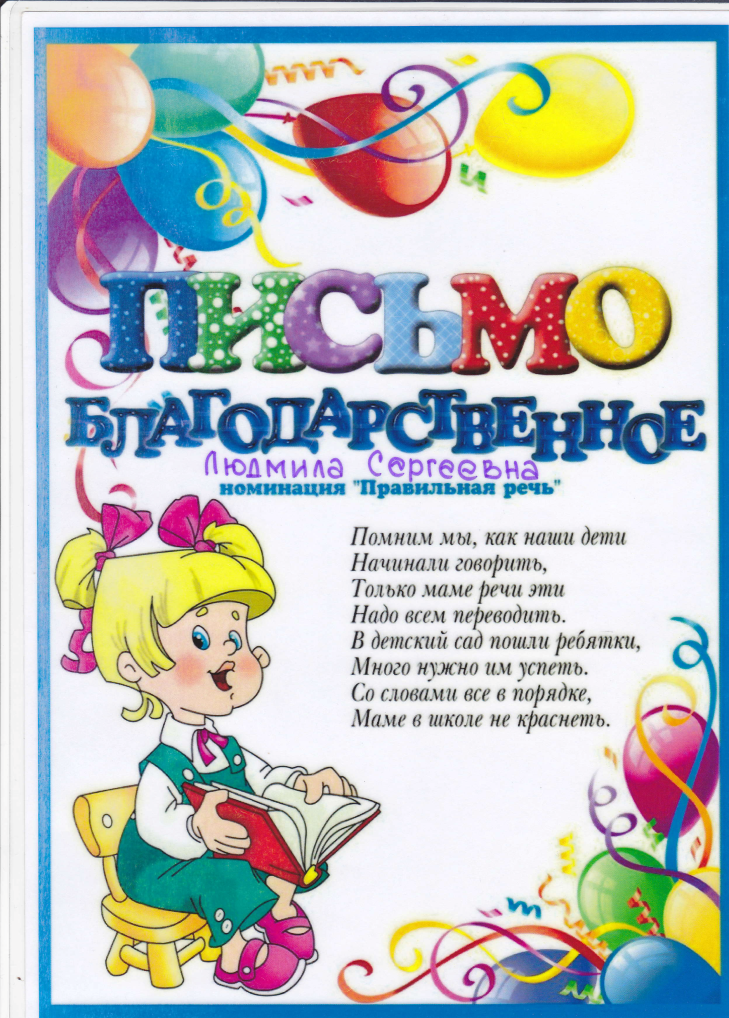 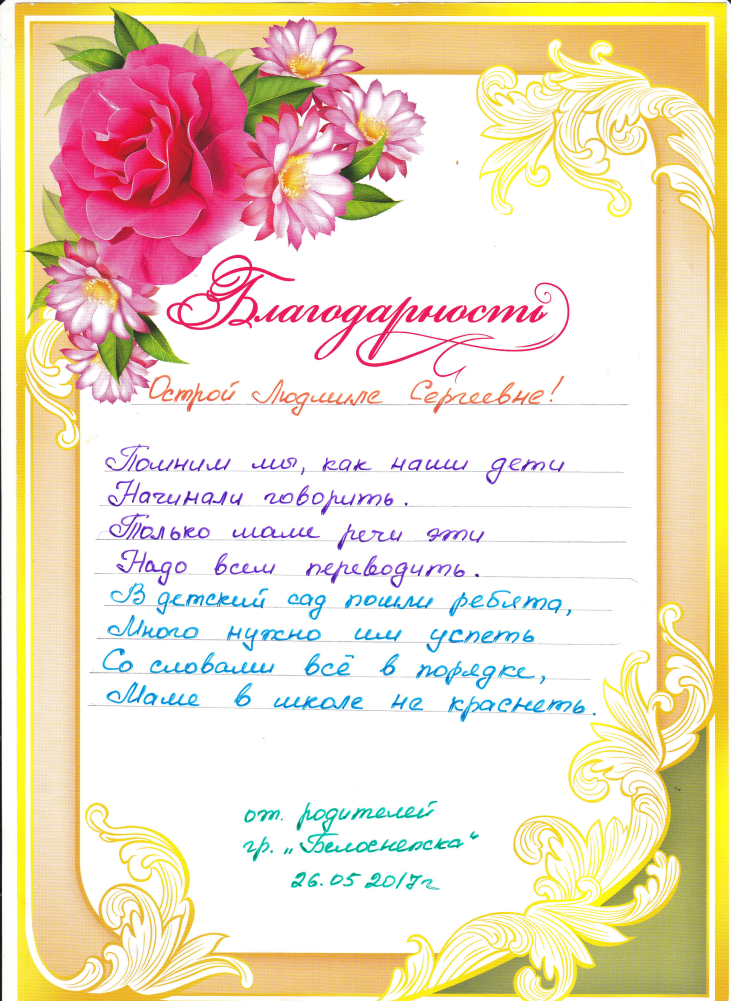                                   2018-2019 учебный год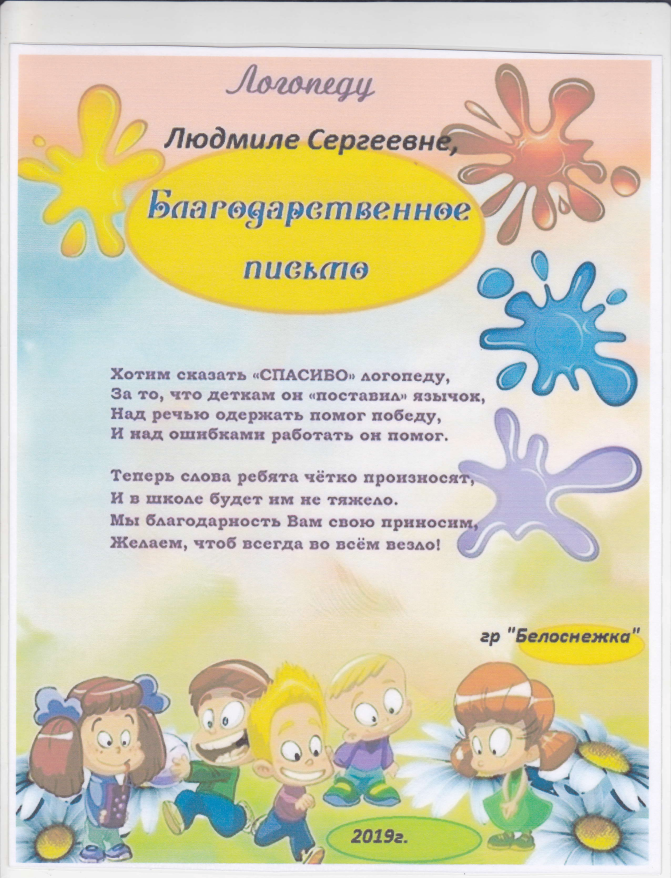 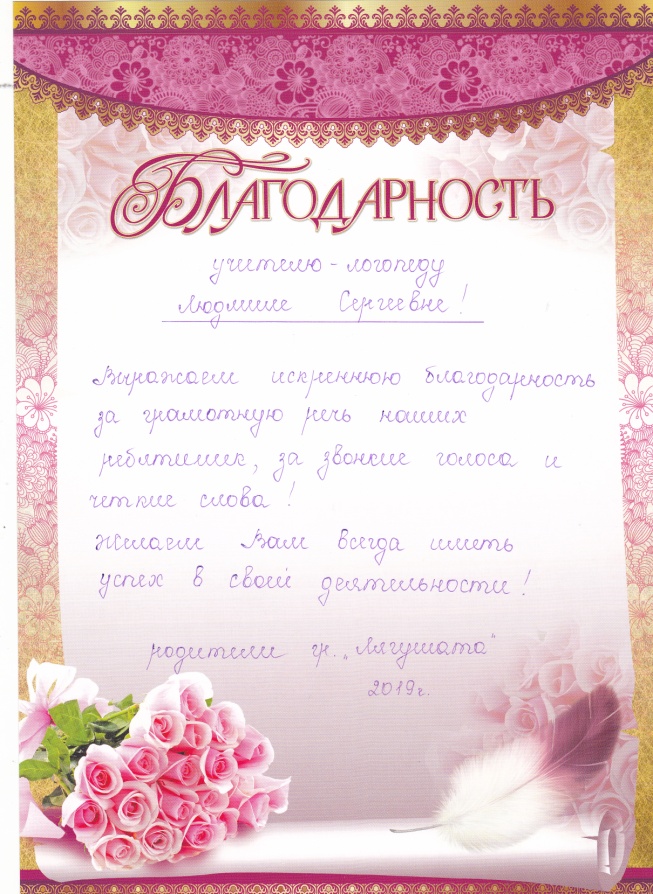                                      2019-2020 учебный год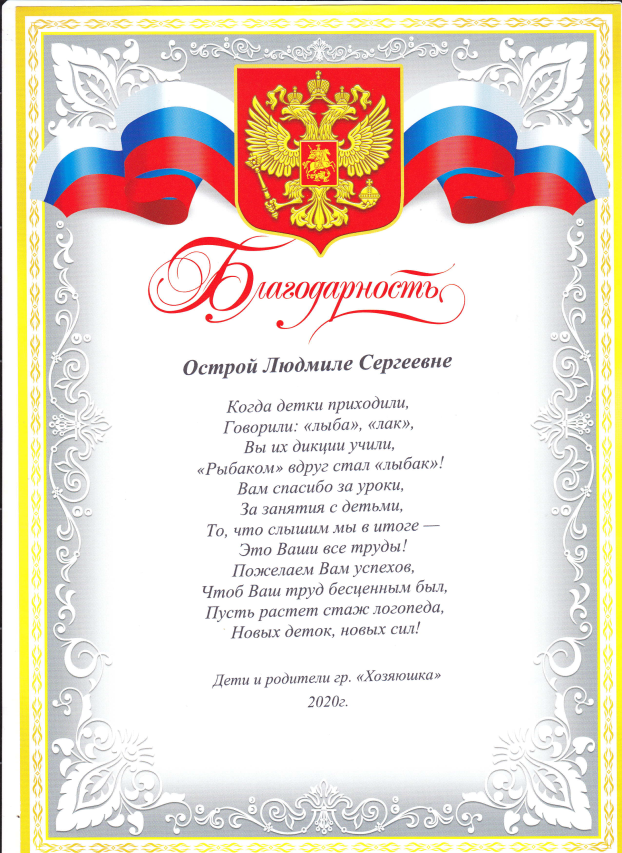                                   2020-2021 учебный год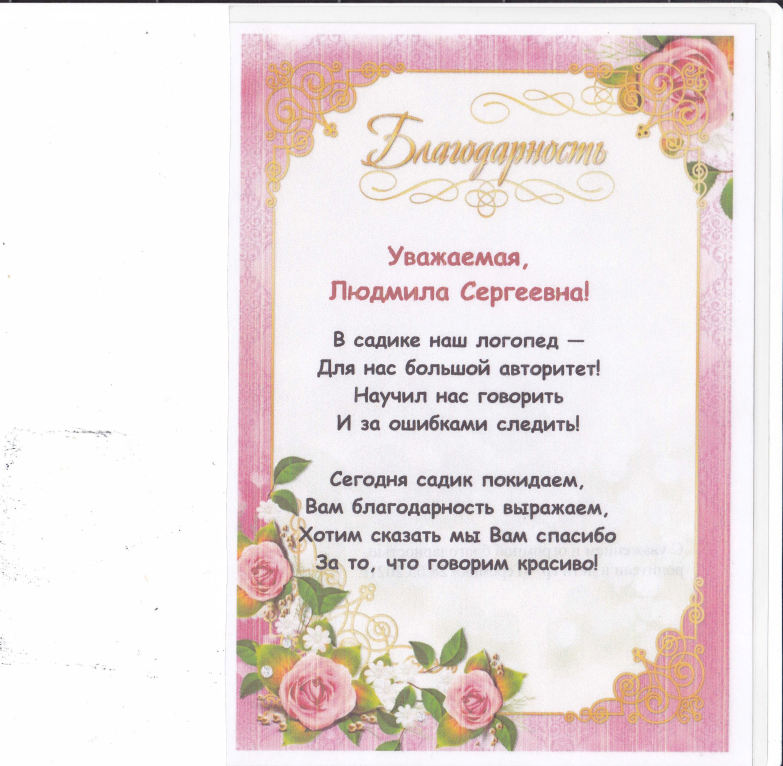 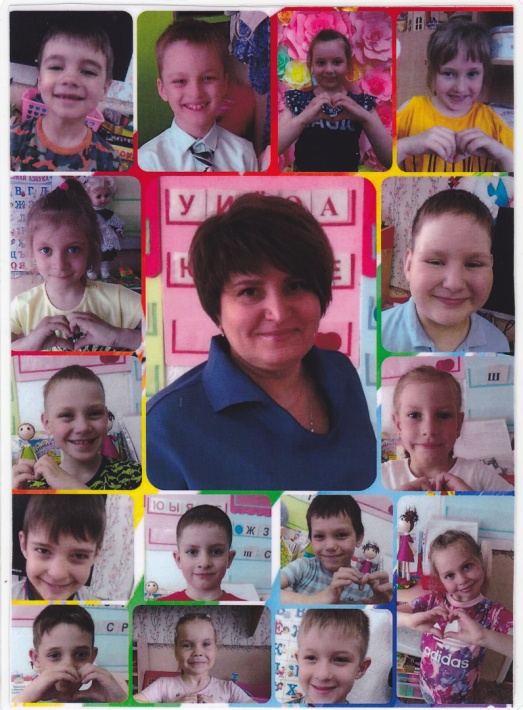 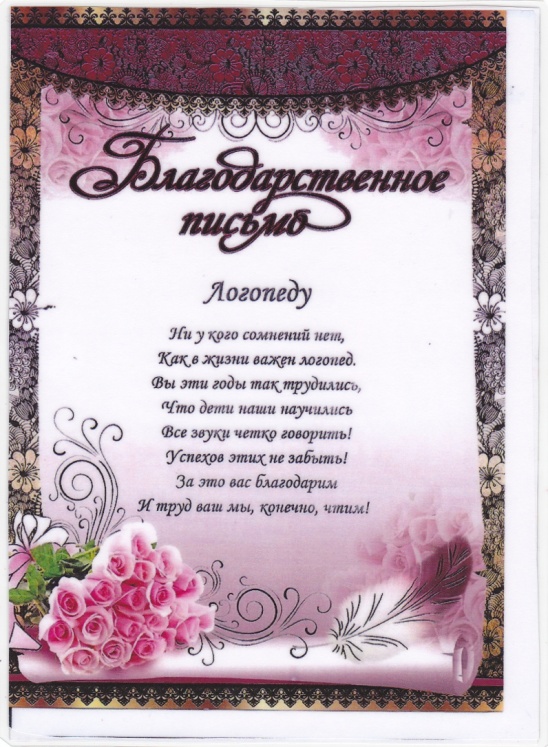 